ПРАВИТЕЛЬСТВО РОССИЙСКОЙ ФЕДЕРАЦИИПОСТАНОВЛЕНИЕот 14 февраля 2009 г. N 112ОБ УТВЕРЖДЕНИИ ПРАВИЛПЕРЕВОЗОК ПАССАЖИРОВ И БАГАЖА АВТОМОБИЛЬНЫМ ТРАНСПОРТОМИ ГОРОДСКИМ НАЗЕМНЫМ ЭЛЕКТРИЧЕСКИМ ТРАНСПОРТОМВ соответствии со статьей 3 Федерального закона "Устав автомобильного транспорта и городского наземного электрического транспорта" Правительство Российской Федерации постановляет:1. Утвердить прилагаемые Правила перевозок пассажиров и багажа автомобильным транспортом и городским наземным электрическим транспортом.2. Признать утратившими силу:Устав автомобильного транспорта РСФСР, утвержденный Постановлением Совета Министров РСФСР от 8 января 1969 г. N 12 (СП РСФСР, 1969, N 2 и 3, ст. 8);Постановление Совета Министров РСФСР от 28 ноября 1969 г. N 648 "Об изменении и признании утратившими силу решений Правительства РСФСР в связи с реорганизацией Министерства автомобильного транспорта и шоссейных дорог РСФСР" (СП РСФСР, 1969, N 26, ст. 141);Постановление Совета Министров РСФСР от 17 сентября 1974 г. N 510 "О материальной ответственности автотранспортных предприятий и организаций, грузоотправителей и грузополучателей за ненадлежащее использование контейнеров при перевозках грузов автомобильным транспортом" (СП РСФСР, 1974, N 24, ст. 134);Постановление Совета Министров РСФСР от 1 мая 1980 г. N 253 "О внесении изменений в Устав автомобильного транспорта РСФСР" (СП РСФСР, 1980, N 13, ст. 106);Постановление Совета Министров РСФСР от 20 марта 1984 г. N 101 (СП РСФСР, 1984, N 7, ст. 57);Постановление Совета Министров РСФСР от 18 ноября 1988 г. N 474 "Об упорядочении системы экономических (имущественных) санкций, применяемых к предприятиям, объединениям и организациям" (СП РСФСР, 1988, N 23, ст. 135);Постановление Совета Министров РСФСР от 18 февраля 1991 г. N 98 "О повышении размера штрафов за сверхнормативные простои автомобилей и задержку контейнеров, а также изменении Устава автомобильного транспорта РСФСР" (СП РСФСР, 1991, N 12, ст. 156);Постановление Правительства Российской Федерации от 26 мая 1992 г. N 347 "Об усилении ответственности грузоотправителей, грузополучателей, железных дорог, пароходств, портов (пристаней), автотранспортных предприятий и организаций за нарушения обязательств по перевозкам грузов" (Российская газета, 1992, 30 мая);Постановление Правительства Российской Федерации от 12 февраля 1994 г. N 95 "Об увеличении размеров штрафов при перевозках грузов железнодорожным, речным и автомобильным транспортом" (Собрание актов Президента и Правительства Российской Федерации, 1994, N 8, ст. 597);Постановление Правительства Российской Федерации от 28 апреля 1995 г. N 433 "Об увеличении размеров штрафов при перевозках грузов водным и автомобильным транспортом" (Собрание законодательства Российской Федерации, 1995, N 19, ст. 1762);пункт 5 изменений и дополнений, которые вносятся в постановления Правительства Российской Федерации по вопросам железнодорожного транспорта, утвержденных Постановлением Правительства Российской Федерации от 8 августа 2003 г. N 476 (Собрание законодательства Российской Федерации, 2003, N 33, ст. 3270).3. В Положении об осуществлении наличных денежных расчетов и (или) расчетов с использованием платежных карт без применения контрольно-кассовой техники, утвержденном Постановлением Правительства Российской Федерации от 6 мая 2008 г. N 359 "О порядке осуществления наличных денежных расчетов и (или) расчетов с использованием платежных карт без применения контрольно-кассовой техники" (Собрание законодательства Российской Федерации, 2008, N 19, ст. 2191):а) в абзаце первом пункта 3 слова "пунктами 5 и 6" заменить словами "пунктами 5 - 6";б) дополнить пунктом 5.1 в следующей редакции:"5.1. Документы, используемые при оказании услуг по перевозке пассажиров и багажа автомобильным транспортом и городским наземным электрическим транспортом, должны содержать реквизиты, установленные Правилами перевозок пассажиров и багажа автомобильным транспортом и городским наземным электрическим транспортом.";в) пункт 8 изложить в следующей редакции:"8. При заполнении бланка документа должно обеспечиваться одновременное оформление не менее 1 копии либо бланк документа должен иметь отрывные части, за исключением следующих случаев:а) нормативными правовыми актами федеральных органов исполнительной власти, указанных в пунктах 5 и 6 настоящего Положения, установлен иной порядок заполнения бланка документа;б) все реквизиты документа заполняются типографским способом при изготовлении бланка документа;в) все или часть реквизитов документа указываются в электронном виде.".Председатель ПравительстваРоссийской ФедерацииВ.ПУТИНУтвержденыПостановлением ПравительстваРоссийской Федерацииот 14 февраля 2009 г. N 112ПРАВИЛАПЕРЕВОЗОК ПАССАЖИРОВ И БАГАЖА АВТОМОБИЛЬНЫМ ТРАНСПОРТОМИ ГОРОДСКИМ НАЗЕМНЫМ ЭЛЕКТРИЧЕСКИМ ТРАНСПОРТОМI. Общие положения1. Настоящие Правила устанавливают порядок организации различных видов перевозок пассажиров и багажа, предусмотренных Федеральным законом "Устав автомобильного транспорта и городского наземного электрического транспорта", в том числе требования к перевозчикам, фрахтовщикам и владельцам объектов транспортной инфраструктуры, условия таких перевозок, а также условия предоставления транспортных средств для таких перевозок.2. Понятия, используемые в настоящих Правилах, означают следующее:"автовокзал" - объект транспортной инфраструктуры, включающий в себя размещенный на специально отведенной территории комплекс зданий и сооружений, предназначенных для оказания услуг пассажирам и перевозчикам при осуществлении перевозок пассажиров и багажа, обеспечивающий возможность отправления более 1000 человек в сутки;(в ред. Постановления Правительства РФ от 26.11.2013 N 1073)"автостанция" - объект транспортной инфраструктуры, включающий в себя размещенный на специально отведенной территории комплекс зданий и сооружений, предназначенных для оказания услуг пассажирам и перевозчикам при осуществлении перевозок пассажиров и багажа, обеспечивающий возможность отправления от 250 до 1000 человек в сутки;(в ред. Постановления Правительства РФ от 26.11.2013 N 1073)"багажный автомобиль" - транспортное средство, осуществляющее перевозку багажа отдельно от пассажиров;"коммерческий акт" - документ, удостоверяющий недостачу, повреждение или порчу багажа;"кондуктор" - должностное лицо, осуществляющее продажу билетов в транспортном средстве;"легковое такси" - транспортное средство категории "M1", используемое для перевозок пассажиров и багажа в соответствии с публичным договором фрахтования;"таксометр" - оборудование, предназначенное для расчета стоимости перевозки пассажиров и багажа легковым такси исходя из установленных тарифов на единицу пробега и (или) единицу времени пользования транспортным средством;"транспортное средство категории "M1" - транспортное средство, которое используется для перевозки пассажиров и имеет помимо места водителя не более 8 мест для сидения;"транспортное средство категории "M2" - транспортное средство, которое используется для перевозки пассажиров, имеет помимо места водителя более 8 мест для сидения и максимальная масса которого не превышает 5 тонн;"транспортное средство категории "M3" - транспортное средство, которое используется для перевозки пассажиров, имеет помимо места водителя более 8 мест для сидения и максимальная масса которого превышает 5 тонн.II. Регулярные перевозки3. Регулярные перевозки пассажиров и багажа осуществляются по расписаниям.4. Расписание регулярных перевозок пассажиров и багажа (далее - расписание) составляется для каждого остановочного пункта маршрута регулярных перевозок, в котором предусмотрена обязательная остановка транспортного средства.5. Расписание содержит интервалы отправления транспортных средств, в том числе по периодам времени суток, или временной график отправления транспортных средств от остановочного пункта.6. Расписание, касающееся перевозок в междугородном сообщении, помимо сведений, указанных в пункте 5 настоящих Правил, содержит временной график прибытия транспортных средств в остановочный пункт.7. Расписание размещается во всех остановочных пунктах маршрута регулярных перевозок, в которых предусмотрена обязательная остановка транспортного средства.8. В случае если потребность в регулярных перевозках пассажиров и багажа существенно зависит от времени года или дней недели, расписание может составляться на летний и осенне-зимний периоды года и (или) отдельно для рабочих, выходных и праздничных дней.9. Изменения, внесенные в расписание, доводятся до сведения населения не позднее чем за 10 дней до начала осуществления регулярных перевозок пассажиров и багажа согласно измененному расписанию.10. В расписаниях указывается местное время.11. Остановка транспортных средств для посадки (высадки) пассажиров осуществляется во всех остановочных пунктах маршрута регулярных перевозок, за исключением остановочных пунктов, в которых посадка (высадка) пассажиров осуществляется по их требованию.12. Остановка транспортных средств для посадки (высадки) пассажиров по их требованию осуществляется, если:а) пассажир, находящийся в транспортном средстве, заранее уведомит кондуктора или водителя о необходимости остановки транспортного средства в соответствующем остановочном пункте;б) в остановочном пункте имеются лица, ожидающие прибытия транспортного средства.13. Водитель или кондуктор обязаны заранее предупреждать пассажиров, находящихся в транспортном средстве, об остановочных пунктах, в которых посадка (высадка) пассажиров осуществляется по их требованию.14. Остановочные пункты оборудуются указателями, определяющими место остановки транспортного средства для посадки (высадки) пассажиров.15. На указателях (за исключением указателей на остановочных пунктах, расположенных на территории автовокзалов, автостанций) размещается следующая информация:(в ред. Постановления Правительства РФ от 26.11.2013 N 1073)а) условное обозначение транспортного средства (автобуса, троллейбуса, трамвая), используемого для осуществления регулярных перевозок пассажиров и багажа;б) наименование остановочного пункта;в) номера маршрутов регулярных перевозок, в состав которых включен остановочный пункт;г) наименование конечного остановочного пункта каждого маршрута регулярных перевозок;д) расписание для всех маршрутов регулярных перевозок, в состав которых включен остановочный пункт, за исключением остановочных пунктов, в которых посадка (высадка) пассажиров осуществляется по их требованию;е) надпись "По требованию" в остановочных пунктах, в которых посадка (высадка) пассажиров осуществляется по их требованию;ж) наименование, адрес и контактные телефоны органа, обеспечивающего контроль за осуществлением перевозок пассажиров и багажа.16. На указателях помимо информации, предусмотренной пунктом 15 настоящих Правил, может быть размещена другая информация, связанная с осуществлением регулярных перевозок пассажиров и багажа.17. Конечные остановочные пункты маршрутов регулярных перевозок, в которые прибывают транспортные средства и которые не совпадают с пунктами отправления, оборудуются указателями "Посадки нет".18. Остановочные пункты, из которых осуществляется отправление более чем 100 пассажиров в сутки, за исключением остановочных пунктов, расположенных на территории автовокзалов, автостанций, обустраиваются защитными средствами от атмосферных осадков, если это позволяют земельные участки, примыкающие к остановочному пункту.(в ред. Постановления Правительства РФ от 26.11.2013 N 1073)19. Остановочный пункт размещается на территории автостанции, автовокзала, если общее количество отправляемых от остановочного пункта пассажиров согласно общему расписанию для всех маршрутов регулярных перевозок, в состав которых включен этот остановочный пункт, составляет от 250 до 1000 человек и более 1000 человек в сутки соответственно и максимальный интервал отправления транспортных средств по одному или нескольким маршрутам регулярных перевозок превышает 2 часа.(п. 19 в ред. Постановления Правительства РФ от 26.11.2013 N 1073)20. Минимальные требования к оборудованию автовокзалов и автостанций устанавливаются Министерством транспорта Российской Федерации(п. 20 в ред. Постановления Правительства РФ от 26.11.2013 N 1073)21. Пассажир имеет право на бесплатное пользование залами ожидания и туалетами, размещенными в зданиях автовокзала, автостанции, при наличии билета, подтверждающего право проезда по маршруту регулярных перевозок, в состав которого включен остановочный пункт, расположенный на территории этого автовокзала или автостанции:в течение времени, установленного владельцем автовокзала, автостанции, но не менее 2 часов с фактического времени прибытия транспортного средства, - для остановочного пункта, являющегося пунктом назначения;в течение срока действия билета (с учетом фактического времени задержки отправления и (или) опоздания прибытия транспортного средства) - для других остановочных пунктов.(п. 21 в ред. Постановления Правительства РФ от 28.04.2015 N 410)22. Режим работы автовокзала, автостанции должен соответствовать графику прибытия и отправления транспортных средств.(п. 22 в ред. Постановления Правительства РФ от 26.11.2013 N 1073)23. На фасадной стороне основного здания автовокзала, автостанции с некруглосуточным режимом работы должны размещаться общее расписание для всех маршрутов регулярных перевозок, в состав которых включен остановочный пункт, расположенный на территории автовокзала, автостанции, или информационный терминал для предоставления сведений о прибытии и отправлении транспортных средств.(п. 23 в ред. Постановления Правительства РФ от 26.11.2013 N 1073)24. В основном здании автовокзала, автостанции должна размещаться следующая информация:а) общее расписание для всех маршрутов регулярных перевозок, в состав которых включен остановочный пункт, расположенный на территории автовокзала, автостанции;б) схема расположения и нумерации мест в транспортных средствах, которые отправляются от остановочного пункта, расположенного на территории автовокзала, автостанции;в) схема маршрутов регулярных перевозок, в состав которых включен остановочный пункт, расположенный на территории автовокзала, автостанции;г) правила пользования услугами автовокзала, автостанции.(п. 24 в ред. Постановления Правительства РФ от 26.11.2013 N 1073)25. Информация, предусмотренная пунктом 24 настоящих Правил, размещается в удобном для ознакомления с ней месте в кассовом зале, зале ожидания автовокзала или автостанции, а также в иных местах по усмотрению владельца автовокзала, автостанции.(п. 25 в ред. Постановления Правительства РФ от 26.11.2013 N 1073)26. Общее расписание для всех маршрутов регулярных перевозок, в состав которых включен остановочный пункт, расположенный на территории автовокзала, автостанции, должно содержать сведения о прибытии и отправлении транспортных средств по каждому маршруту регулярных перевозок, в том числе дни недели и время (в часах и минутах):а) прибытия транспортного средства на остановочный пункт;б) отправления транспортного средства от остановочного пункта;в) прибытия транспортного средства в конечные пункты маршрута регулярных перевозок.(п. 26 в ред. Постановления Правительства РФ от 26.11.2013 N 1073)27. Схема маршрутов регулярных перевозок представляется в виде условного графического изображения пути следования транспортных средств от остановочного пункта автовокзала, автостанции до конечных пунктов маршрутов регулярных перевозок. Указанная схема вывешивается в зале ожидания или кассовом зале автовокзала, автостанции. На схему условными знаками наносится следующая информация:а) населенные пункты, в которых размещены остановочные пункты маршрутов регулярных перевозок;б) номера маршрутов регулярных перевозок, проходящих через указанные на схеме населенные пункты.(п. 27 в ред. Постановления Правительства РФ от 26.11.2013 N 1073)28. На территории и в основном здании автовокзала, автостанции в удобном для ознакомления месте и в понятной форме размещается информация о расположении предназначенных для обслуживания пассажиров и перевозчиков основных служб и помещений автовокзала, автостанции, в том числе залов ожидания, билетных касс, комнаты матери и ребенка (при наличии), пунктов питания (при наличии), медицинского пункта для оказания первой помощи (при наличии), камеры хранения (при наличии), туалетов, а также указывается направление движения к ним и к транспортным средствам соответствующих маршрутов.(в ред. Постановлений Правительства РФ от 26.11.2013 N 1073, от 10.11.2018 N 1342)29. Транспортные средства, используемые для регулярных перевозок пассажиров и багажа, оборудуются указателями маршрута регулярных перевозок, которые размещаются:а) над лобовым стеклом транспортного средства и (или) в верхней части лобового стекла;б) на правой стороне кузова по ходу транспортного средства;в) на заднем окне транспортного средства.30. На указателе маршрута регулярных перевозок, размещаемом над лобовым стеклом транспортного средства и (или) в верхней части лобового стекла, проставляются наименования начального и конечного остановочных пунктов и номер маршрута регулярных перевозок.31. Высота указателя маршрута регулярных перевозок, размещаемого на лобовом стекле, не должна превышать 140 мм, а высота указателя маршрута регулярных перевозок, размещаемого на лобовом стекле транспортных средств категории "M3", - минимального расстояния между верхним краем лобового стекла и верхней границей зоны его очистки стеклоочистителем.32. На указателе маршрута регулярных перевозок, размещаемом на правой стороне кузова по ходу транспортного средства, проставляются номер маршрута регулярных перевозок, а также наименования начального, конечного и основных промежуточных остановочных пунктов.33. На указателе маршрута регулярных перевозок, размещаемом на заднем окне транспортного средства, проставляется номер маршрута регулярных перевозок.34. Допускается использование информационного электронного табло в качестве указателя маршрута регулярных перевозок.35. В транспортном средстве с 2 и более дверьми, через которые осуществляется вход пассажиров, за исключением транспортных средств категории "M2", над каждой дверью с наружной стороны укрепляется табличка с надписью "Вход" или наносится надпись "Вход".36. Над лобовым стеклом и (или) на правой стороне кузова по ходу транспортного средства указывается полное или краткое наименование перевозчика.37. Внутри транспортного средства, используемого для регулярных перевозок пассажиров и багажа, размещается следующая информация:а) наименование, адрес и номер телефона перевозчика, фамилия водителя, а при наличии кондуктора - также фамилия кондуктора;б) наименование, адрес и контактные телефоны органа, обеспечивающего контроль за осуществлением перевозок пассажиров и багажа;в) номера мест для сидения, за исключением случаев, когда транспортное средство используется для осуществления регулярных перевозок по билетам, в которых не указывается номер места для сидения;г) стоимость проезда, провоза ручной клади и перевозки багажа;д) указатели мест для пассажиров с детьми и инвалидов, за исключением случаев, когда транспортное средство используется для осуществления регулярных перевозок по билетам, в которых указывается номер места для сидения;е) указатели мест расположения огнетушителей;ж) указатели мест расположения кнопок остановки транспортного средства;з) указатели аварийных выходов и правила пользования такими выходами;и) правила пользования транспортным средством или выписка из таких правил.38. В транспортном средстве с 2 и более дверьми, через которые осуществляется выход пассажиров, за исключением транспортных средств категории "M2", над каждой дверью с внутренней стороны укрепляется табличка с надписью "Выход" или наносится надпись "Выход".39. Вместо указателей, предусмотренных подпунктами "д" - "з" пункта 37 настоящих Правил, допускается использование соответствующих символических изображений (пиктограмм).40. Помимо информации, указанной в пункте 37 настоящих Правил, внутри транспортного средства может размещаться другая информация, связанная с осуществлением регулярных перевозок пассажиров и багажа.41. Перевозчик обязан для проведения проверки выполнения требований по оформлению и оборудованию транспортных средств, предусмотренных пунктами 37 и 38 настоящих Правил, допускать в транспортное средство должностных лиц федеральных органов исполнительной власти, уполномоченных на осуществление такой проверки.42. Проезд пассажиров по маршрутам регулярных перевозок осуществляется по билетам.43. Билет должен содержать обязательные реквизиты. Формы и обязательные реквизиты билетов представлены в приложении N 1. На билете допускается размещение дополнительных реквизитов.44. В случае если на маршруте регулярных перевозок применяются тарифы, учитывающие различный уровень обслуживания в транспортном средстве (наличие кондиционера, видеомагнитофона, туалета, багажных полок, солнцезащитных шторок, индивидуального освещения и вентиляции, предоставление питания, газет, журналов, современная конструкция и удобное размещение кресел и др.), перевозчик вправе указать в билете реквизиты, определяющие класс обслуживания. В этом случае перевозчик заблаговременно доводит до сведения пассажиров информацию о классе обслуживания.45. В случае использования билетов, в которых все реквизиты или их часть указаны в электронном виде, перевозчик при обращении к нему пассажира обязан предоставить ему информацию обо всех реквизитах билета, указанных в электронном виде, в том числе о сроке окончания действия билета и об оставшемся количестве поездок.46. В случае использования билетов, которые признаются действительными при наличии отметки о гашении, на них размещается надпись "Без отметки о гашении недействителен".47. Если в соответствии с законодательством Российской Федерации персональные данные о пассажирах подлежат передаче в автоматизированные централизованные базы персональных данных о пассажирах, регулярные перевозки осуществляются с использованием именных билетов.Именные билеты оформляются на основании документа, удостоверяющего личность пассажира в соответствии с законодательством Российской Федерации (для детей в возрасте до 14 лет - свидетельства о рождении).(абзац введен Постановлением Правительства РФ от 07.09.2011 N 757)48. Билет должен содержать пояснения к реквизитам, содержащим сокращения, коды или условные обозначения. При недостатке места на билете указанные пояснения должны быть доведены до сведения пассажиров в любой доступной форме.49. Продажа билетов для проезда в городском и пригородном сообщениях производится:а) в транспортных средствах (кондукторами или водителями);б) в специализированных пунктах и иных местах продажи билетов вне транспортных средств.50. Продажа билетов для проезда в междугородном сообщении производится в кассах автовокзалов, автостанций или иных пунктах продажи билетов, а при отсутствии таких пунктов - водителями или кондукторами непосредственно при посадке пассажиров в транспортное средство до отправления его из остановочного пункта.(в ред. Постановления Правительства РФ от 26.11.2013 N 1073)51. Продажа билетов для проезда в междугородном сообщении начинается не менее чем за 10 суток и заканчивается за 5 минут до отправления транспортного средства.52. В продаже билета может быть отказано при превышении вместимости, предусмотренной конструкцией транспортного средства, или осуществлении перевозок только с предоставлением места для сидения в случае отсутствия свободных мест для сидения. Контроль за соблюдением норм вместимости и наличием свободных мест для сидения осуществляется кондуктором, а при отсутствии кондуктора - водителем.53. В случае прекращения поездки в предоставленном транспортном средстве в связи с его неисправностью, аварией или другими причинами пассажиры вправе воспользоваться приобретенным билетом для проезда в другом транспортном средстве, указанном перевозчиком. Пересадка пассажиров в другое транспортное средство организуется кондуктором или водителем того транспортного средства, на проезд в котором были приобретены билеты.54. В составе ручной клади разрешается провозить предметы вне зависимости от вида упаковки.55. Обеспечение целостности и сохранности ручной клади является обязанностью пассажира. Размещение ручной клади на местах, предназначенных для сидения, в проходе между сидениями, возле входа или выхода из транспортного средства, в том числе аварийного, запрещается.56. Нормы провоза ручной клади и багажа, в том числе бесплатного, устанавливаются перевозчиком с учетом требований, предусмотренных статьей 22 Федерального закона "Устав автомобильного транспорта и городского наземного электрического транспорта".57. Провоз ручной клади, количество или размер которой превышает установленную норму бесплатного провоза, осуществляется при наличии квитанции на провоз ручной клади.58. Квитанция на провоз ручной клади должна содержать обязательные реквизиты, которые представлены в приложении N 2. На квитанции допускается размещение дополнительных реквизитов, учитывающих особые условия осуществления регулярных перевозок пассажиров и багажа.59. Багаж, сданный перевозчику, перевозится в багажном отделении транспортного средства, которым осуществляется перевозка пассажира, или отдельно от пассажира багажным автомобилем.60. Погрузка и выгрузка багажа, перевозимого в багажных отделениях транспортных средств, осуществляется пассажиром.61. Багаж принимается для перевозки без вскрытия тары или упаковки.62. Не допускаются к перевозке багажом и провозу в составе ручной клади зловонные и опасные (легковоспламеняющиеся, взрывчатые, токсичные, коррозионные и другие) вещества, холодное и огнестрельное оружие без чехлов и упаковки, а также вещи (предметы), загрязняющие транспортные средства или одежду пассажиров. Допускается провоз в составе ручной клади животных и птиц в клетках с глухим дном (корзинах, коробах, контейнерах и др.), если размеры указанных клеток (корзин, коробов, контейнеров и др.) отвечают требованиям, предусмотренным пунктом 56 настоящих Правил.63. Тара и упаковка должны обеспечивать целостность и сохранность багажа в течение всего периода перевозки.64. Перевозка багажом пищевых продуктов, в том числе скоропортящихся, в багажных отделениях транспортных средств и багажных автомобилях без поддержания температурного режима осуществляется под ответственность отправителя без объявления ценности этого багажа.65. Сдача багажа перевозчику оформляется багажной квитанцией.66. Багажная квитанция должна содержать обязательные реквизиты. Формы и обязательные реквизиты багажных квитанций представлены в приложении N 3. На багажной квитанции допускается размещение дополнительных реквизитов, учитывающих особые условия осуществления регулярных перевозок пассажиров и багажа.67. На каждое место багажа крепится багажная бирка, копия которой выдается пассажиру.68. В багажной квитанции при сдаче для перевозки багажа с объявленной ценностью указывается объявленная стоимость багажа, а также сумма дополнительной платы за прием к перевозке багажа с объявленной ценностью.69. При сдаче для перевозки нескольких мест багажа пассажир вправе указать в багажной квитанции объявленную стоимость каждого места или общую сумму объявленной стоимости всех мест.70. Багаж выдается лицу, предъявившему багажную квитанцию и багажную бирку. В случае утраты багажной квитанции или багажной бирки багаж может быть выдан лицу, которое докажет свое право на него, указав письменно точные признаки вещей, входящих в состав багажа.71. По желанию пассажира багаж может быть выдан ему в пути следования, если позволяют это сделать время стоянки транспортного средства на остановочном пункте, где пассажир желает получить свой багаж, и условия загрузки багажного отделения транспортного средства. При этом пассажир обязан заблаговременно предупредить водителя о желании получить багаж в пути следования. В случае выдачи пассажиру багажа в пути следования деньги за непроследованное расстояние не возвращаются.72. Прием багажа для перевозки багажным автомобилем производится при предъявлении билета.73. Багаж, сдаваемый для перевозки багажным автомобилем, не должен затруднять погрузку и размещение в багажном автомобиле, а также причинять вред багажу других пассажиров.74. Багаж, упаковка которого имеет недостатки, не вызывающие опасений его утраты или порчи, может приниматься к перевозке багажным автомобилем с указанием этих недостатков в перевозочных документах.75. Багаж, доставленный багажным автомобилем, выдается в пункте назначения не позднее дня прибытия пассажира в этот пункт в соответствии с договором перевозки пассажира.76. За хранение багажа, не востребованного в пункте его назначения более суток со дня его доставки багажным автомобилем (неполные сутки считаются за полные), взимается плата в размере, установленном перевозчиком. Если багаж прибыл в пункт назначения раньше пассажира, плата за хранение такого багажа со дня его доставки до дня, следующего за днем прибытия пассажира, не взимается.77. При обнаружении утраты, недостачи мест или повреждения (порчи) багажа перевозчик по требованию лица, предъявившего багажную квитанцию и багажную бирку, составляет коммерческий акт в 2 экземплярах, один из которых вручается указанному лицу для предъявления им претензии перевозчику.78. В случае если багаж, за утрату или недостачу которого перевозчик выплатил соответствующее возмещение, будет впоследствии найден, этот багаж возвращается предъявителю коммерческого акта при условии возврата денег, ранее выплаченных ему за утрату или недостачу этого багажа.79. Возврат денег за проезд, перевозку багажа и провоз ручной клади производится в пункте продажи билетов, в котором пассажир приобрел билет, а также в иных пунктах продажи билетов, указанных перевозчиком.80. Деньги выдаются пассажиру под его расписку в ведомостях по приему билетов, багажных квитанций и квитанций на провоз ручной клади, в которых указываются дата и номер маршрута регулярных перевозок, номер и стоимость билета, багажной квитанции и квитанции на провоз ручной клади.81. Погашение билета, багажной квитанции и квитанции на провоз ручной клади подтверждается подписью кассира пункта продажи билетов.82. Наличие у пассажиров билетов, багажных квитанций и квитанций на провоз ручной клади контролируется должностными лицами, уполномоченными перевозчиками, а также иными лицами, на которые такой контроль возложен в соответствии с федеральными законами или законами субъектов Российской Федерации (далее - контролер).Если регулярная перевозка осуществляется с использованием именных билетов, предусмотренных пунктом 47 настоящих Правил, посадка пассажиров в транспортное средство осуществляется при предъявлении контролеру именного билета, а также документа, удостоверяющего личность пассажира в соответствии с законодательством Российской Федерации (для детей в возрасте до 14 лет - свидетельства о рождении), на основании которого был оформлен именной билет.(абзац введен Постановлением Правительства РФ от 07.09.2011 N 757)83. Безбилетным является лицо:а) обнаруженное при проверке в транспортном средстве без билета;б) предъявившее билет без отметки о гашении, если гашение билета является обязательным;в) предъявившее поддельный билет;г) предъявившее билет, срок действия которого истек или в котором указана фамилия и номер документа, удостоверяющего личность, не соответствующие фамилии и номеру, которые указаны в предъявленном этим лицом документе, удостоверяющем личность;д) предъявившее ранее использованный билет;е) предъявившее билет, предназначенный для лица, которому предоставлено преимущество по оплате проезда, и не имеющее при себе документа, подтверждающего право на предоставление указанного преимущества.84. Лицо, являющееся безбилетным, оплачивает проезд от пункта посадки до пункта назначения в порядке, установленном перевозчиком. Если указанное лицо заявляет о желании покинуть транспортное средство, оплате подлежит проезд до пункта, в котором такое лицо покинет транспортное средство. Если невозможно определить пункт посадки, стоимость проезда исчисляется от начального пункта отправления транспортного средства.85. Билет, предназначенный для лица, которому предоставлено преимущество по оплате проезда, при непредоставлении документа, подтверждающего право на указанное преимущество, изымается. Изъятие билета оформляется актом, первый экземпляр которого вручается лицу, предъявившему указанный билет.86. В случае перевозки детей, следующих вместе с пассажиром, контролеры вправе потребовать от такого пассажира предъявления документов, подтверждающих возраст ребенка (свидетельство о рождении или паспорт родителей с записью о рождении ребенка).87. В случае обнаружения в транспортном средстве багажа или ручной клади, перевозка или провоз которых подлежит оплате и на которые не оформлена багажная квитанция или квитанция на провоз ручной клади, владелец этого багажа или этой ручной клади обязан оплатить их перевозку от пункта посадки до пункта назначения в порядке, установленном перевозчиком. Если владелец указанного багажа или указанной ручной клади заявляет о желании покинуть транспортное средство, оплате подлежит перевозка багажа или провоз ручной клади до пункта, в котором этот владелец покинет транспортное средство. Если невозможно определить пункт посадки, стоимость перевозки багажа или провоза ручной клади исчисляется от начального пункта отправления транспортного средства.88. Оплата стоимости проезда, перевозки багажа и провоза ручной клади, предусмотренных пунктами 84 и 87 настоящих Правил, не освобождает от уплаты штрафов за безбилетный проезд, перевозку багажа без оплаты и провоз ручной клади сверх установленной нормы бесплатного провоза, установленных Кодексом Российской Федерации об административных правонарушениях и законами субъектов Российской Федерации.III. Перевозка пассажиров и багажа по заказу89. Перевозка пассажиров и багажа по заказу осуществляется транспортным средством, предоставляемым на основании договора фрахтования, условия которого определяются соглашением сторон в соответствии со статьей 27 Федерального закона "Устав автомобильного транспорта и городского наземного электрического транспорта".90. Договором фрахтования может предусматриваться использование транспортных средств для перевозки определенного круга лиц или неопределенного круга лиц.91. Договор фрахтования, предусматривающий использование транспортных средств для перевозки определенного круга лиц, устанавливает порядок допуска этих лиц к посадке в транспортное средство в соответствии с пунктом 92 настоящих Правил.92. Посадка лиц, определенных договором фрахтования, в транспортное средство, предоставленное для заказной перевозки пассажиров и багажа, осуществляется при предъявлении указанными лицами фрахтовщику документов (служебного удостоверения, экскурсионной путевки и др.), удостоверяющих их право на проезд в этом транспортном средстве, и (или) в соответствии со списком пассажиров, представленным фрахтовщику фрахтователем.93. Договор фрахтования может заключаться в форме заказа-наряда на предоставление транспортного средства для перевозки пассажиров и багажа, оформляемого фрахтовщиком. Указанный заказ-наряд должен содержать обязательные реквизиты, которые представлены в приложении N 4. В заказе-наряде на предоставление транспортного средства для перевозки пассажиров и багажа допускается размещение дополнительных реквизитов, учитывающих особые условия осуществления перевозок пассажиров и багажа по заказам.94. Договор фрахтования или его копия, а также заказ-наряд на предоставление транспортного средства для перевозки пассажиров и багажа, если договор фрахтования заключен в форме указанного заказа-наряда, находятся у водителя от начала до конца осуществления перевозки пассажиров и багажа по заказу и предъявляются в обязательном порядке по требованию должностных лиц федеральных органов исполнительной власти, уполномоченных на осуществление контроля за наличием у водителей таких документов.95. Транспортное средство, предоставляемое для перевозки пассажиров и багажа по заказу, оформляется табличками с надписью "Заказной", размещаемыми:а) над лобовым стеклом транспортного средства и (или) в верхней части лобового стекла;б) на правой стороне кузова по ходу транспортного средства;в) на заднем окне транспортного средства.96. Высота таблички, размещаемой на лобовом стекле, не должна превышать 140 мм, а высота таблички, размещаемой на лобовом стекле транспортных средств категории "M3", - минимального расстояния между верхним краем лобового стекла и верхней границей зоны его очистки стеклоочистителем.97. Над лобовым стеклом и (или) на правой стороне кузова по ходу транспортного средства указывается краткое наименование фрахтовщика.98. В случае если договором фрахтования предусматривается использование транспортных средств для перевозки неопределенного круга лиц, на правой стороне кузова по ходу транспортного средства устанавливается указатель маршрута, на котором проставляются наименования начального и конечного, а также промежуточных остановочных пунктов маршрута (при их наличии).99. Пункты посадки (высадки) пассажиров, используемые при перевозках неопределенного круга лиц, оборудуются указателями, на которых размещается следующая информация:а) условное изображение транспортного средства (автобуса, троллейбуса и трамвая), используемого для осуществления перевозок пассажиров и багажа по заказу;б) наименования конечного и промежуточных пунктов посадки (высадки) пассажиров;в) время начала и окончания движения транспортных средств по маршруту;г) расписание (для перевозок пассажиров и багажа, осуществляемых по расписанию);д) наименование, адрес и контактные телефоны органа, обеспечивающего контроль за осуществлением перевозок пассажиров и багажа.100. Пункты посадки (высадки) пассажиров, используемые для перевозок неопределенного круга лиц, могут совмещаться с остановочными пунктами маршрутов регулярных перевозок.101. На указателях пунктов посадки (высадки) пассажиров, используемых при осуществлении перевозок неопределенного круга лиц, может быть размещена помимо информации, указанной в пункте 99 настоящих Правил, другая информация, связанная с осуществлением перевозок пассажиров и багажа по заказам.IV. Перевозка пассажиров и багажа легковым такси102. Перевозка пассажиров и багажа легковым такси осуществляется на основании публичного договора фрахтования, заключаемого фрахтователем непосредственно с водителем легкового такси или путем принятия к выполнению фрахтовщиком заказа фрахтователя.103. Заказ фрахтователя принимается с использованием любых средств связи, а также по месту нахождения фрахтовщика или его представителя.104. Фрахтовщик обязан зарегистрировать принятый к исполнению заказ фрахтователя в журнале регистрации путем внесения в него следующей информации:а) номер заказа;б) дата принятия заказа;в) дата выполнения заказа;г) место подачи легкового такси;д) марка легкового такси, если договором фрахтования предусматривается выбор фрахтователем марки легкового такси;е) планируемое время подачи легкового такси.105. В журнал регистрации помимо информации, указанной в пункте 104 настоящих Правил, может вноситься другая информация, связанная с осуществлением перевозок пассажиров и багажа легковыми такси.106. Номер принятого к исполнению заказа сообщается фрахтователю.107. По прибытии легкового такси к месту его подачи фрахтовщик сообщает фрахтователю местонахождение, государственный регистрационный знак, марку и цвет кузова легкового такси, а также фамилию, имя и отчество водителя и фактическое время подачи легкового такси.108. Легковое такси при следовании к месту постоянной стоянки после завершения рабочего дня может быть предоставлено для выполнения перевозки только в пункт назначения, расположенный вблизи места постоянной стоянки.109. Маршрут перевозки пассажиров и багажа легковым такси определяется фрахтователем. Если указанный маршрут не определен, водитель легкового такси обязан осуществить перевозку по кратчайшему маршруту.110. Плата за пользование легковым такси, предоставленным для перевозки пассажиров и багажа, определяется независимо от фактического пробега легкового такси и фактического времени пользования им (в виде фиксированной платы) либо на основании установленных тарифов, исходя из фактического расстояния перевозки и (или) фактического времени пользования легковым такси, определенными в соответствии с показаниями таксометра, которым в этом случае оборудуется легковое такси.111. Фрахтовщик выдает фрахтователю кассовый чек или квитанцию в форме бланка строгой отчетности, подтверждающие оплату пользования легковым такси. Указанная квитанция должна содержать обязательные реквизиты, которые представлены в приложении N 5. В квитанции на оплату пользования легковым такси допускается размещение дополнительных реквизитов, учитывающих особые условия осуществления перевозок пассажиров и багажа легковыми такси.112. В легковом такси разрешается провозить в качестве ручной клади вещи, которые свободно проходят через дверные проемы, не загрязняют и не портят сидений, не мешают водителю управлять легковым такси и пользоваться зеркалами заднего вида.113. Багаж перевозится в багажном отделении легкового такси. Габариты багажа должны позволять осуществлять его перевозку с закрытой крышкой багажного отделения.114. В легковых такси запрещается перевозка зловонных и опасных (легковоспламеняющихся, взрывчатых, токсичных, коррозионных и др.) веществ, холодного и огнестрельного оружия без чехлов и упаковки, вещей (предметов), загрязняющих транспортные средства или одежду пассажиров. Допускается провоз в легковых такси собак в намордниках при наличии поводков и подстилок, мелких животных и птиц в клетках с глухим дном (корзинах, коробах, контейнерах и др.), если это не мешает водителю управлять легковым такси и пользоваться зеркалами заднего вида.115. Легковое такси оборудуется опознавательным фонарем оранжевого цвета, который устанавливается на крыше транспортного средства и включается при готовности легкового такси к перевозке пассажиров и багажа.116. На кузов легкового такси наносится цветографическая схема, представляющая собой композицию из квадратов контрастного цвета, расположенных в шахматном порядке.117. На передней панели легкового такси справа от водителя размещается следующая информация:а) полное или краткое наименование фрахтовщика;б) условия оплаты за пользование легковым такси;в) визитная карточка водителя с фотографией;г) наименование, адрес и контактные телефоны органа, обеспечивающего контроль за осуществлением перевозок пассажиров и багажа.118. В легковом такси должны находиться правила пользования соответствующим транспортным средством, которые предоставляются фрахтователю по его требованию.119. Легковое такси, следующее к месту постоянной стоянки, оборудуется табличкой с надписью "В парк", которая размещается в верхней части лобового стекла. Высота указанной таблички не должна превышать 140 мм.120. Для проведения проверки выполнения требований по оформлению и оборудованию легковых такси, предусмотренных пунктами 110, 117 и 118 настоящих Правил, фрахтовщик обязан допускать в легковое такси должностных лиц органов государственной власти, уполномоченных на осуществление такой проверки.(в ред. Постановления Правительства РФ от 26.11.2013 N 1073)121. Стоянка легковых такси оборудуется информационной табличкой, содержащей следующую информацию:а) надпись "Стоянка такси";б) режим работы стоянки такси;в) наименование, адрес и контактные телефоны органа, обеспечивающего контроль за осуществлением перевозок пассажиров и багажа.V. Забытые и найденные вещи122. Лица, обнаружившие забытые вещи в транспортном средстве или на территории автовокзала, автостанции, обязаны сообщить об этом кондуктору (водителю) или уполномоченному должностному лицу владельца автовокзала, автостанции.(в ред. Постановления Правительства РФ от 26.11.2013 N 1073)123. Кондуктор (водитель) или уполномоченное должностное лицо владельца автовокзала, автостанции, получившие сообщение об обнаружении забытых вещей, организуют проверку отсутствия в указанных вещах предметов, угрожающих жизни и здоровью пассажиров, работников автомобильного транспорта и городского наземного электрического транспорта.(в ред. Постановления Правительства РФ от 26.11.2013 N 1073)124. В случае если проверка не установит наличия в забытых вещах предметов, угрожающих жизни и здоровью пассажиров, работников автомобильного транспорта и городского наземного электрического транспорта, кондуктор (водитель) или уполномоченное должностное лицо владельца автовокзала, автостанции, организовавшие такую проверку, составляют акт общей формы с подробным описанием внешнего вида найденных вещей и обстоятельств их обнаружения. Копия акта выдается лицу, обнаружившему забытые вещи.(в ред. Постановления Правительства РФ от 26.11.2013 N 1073)125. Забытые и обнаруженные в транспортном средстве вещи кондуктор (водитель) передает вместе с актом под расписку на хранение уполномоченному должностному лицу владельца автовокзала, автостанции, который расположен в конечном пункте маршрута регулярных перевозок, либо уполномоченному должностному лицу перевозчика или фрахтовщика.(в ред. Постановления Правительства РФ от 26.11.2013 N 1073)126. Найденные и невостребованные вещи по истечении установленного владельцем автовокзала, автостанции, перевозчиком или фрахтовщиком предельного срока их хранения подлежат реализации в порядке, предусмотренном частью 10 статьи 22 Федерального закона "Устав автомобильного транспорта и городского наземного электрического транспорта".(в ред. Постановления Правительства РФ от 26.11.2013 N 1073)127. В случае если по окончании поездки в междугородном сообщении пассажир, прибывший в промежуточный остановочный пункт маршрута перевозок, обнаружит, что им в транспортном средстве забыты вещи, этот пассажир вправе обратиться к дежурному любых автовокзала, автостанции, в котором осуществляется остановка этого транспортного средства. Дежурный автовокзала, автостанции по письменному заявлению пассажира обязан немедленно отправить телеграмму, факс, сообщение по электронной почте или телефонограмму в адрес ближайших автовокзала, автостанции на пути следования транспортного средства с указанием в них места, которое занимал пассажир, описанием забытых вещей и требованием пересылки их к месту нахождения пассажира. В таких случаях все расходы, связанные с возвратом вещей (отправка телеграммы, факса или телефонограммы, упаковка, перевозка и др.), производятся за счет их владельца.(в ред. Постановления Правительства РФ от 26.11.2013 N 1073)128. Лицо, потребовавшее выдачи найденных вещей, должно доказать свое право на них, указав письменно точные признаки вещей.129. При получении вещей лицо, потребовавшее их выдачи, должно оплатить услуги, предоставленные ему владельцем автовокзала, автостанции, перевозчиком или фрахтовщиком, выдавшим найденные вещи, а также выдать расписку в получении вещей с указанием в ней своего постоянного места жительства и номера документа, удостоверяющего его личность.(в ред. Постановления Правительства РФ от 26.11.2013 N 1073)VI. Порядок оформления претензий и составления актов130. Обстоятельства, являющиеся основанием для возникновения ответственности перевозчиков, фрахтовщиков, фрахтователей и пассажиров при перевозках пассажиров и багажа или предоставлении транспортных средств для перевозок пассажиров и багажа, удостоверяются коммерческими актами и актами общей формы.131. Коммерческий акт составляется при выявлении следующих обстоятельств:а) несоответствие наименования и количества мест багажа данным, указанным в багажной квитанции;б) повреждение (порча) багажа;в) отсутствие багажа, указанного в багажной квитанции;г) обнаружение невостребованного багажа.132. Коммерческий акт составляется перевозчиком в день обнаружения обстоятельств, подлежащих оформлению актом. Если коммерческий акт невозможно составить в указанный срок, он должен быть составлен в течение следующих суток.133. Коммерческий акт составляется в 2 экземплярах и заполняется без помарок и каких-либо исправлений.134. Коммерческий акт должен содержать следующую информацию:а) описание состояния багажа и тех обстоятельств, при которых обнаружена его несохранность;б) данные о том, правильно ли был погружен, размещен и закреплен багаж;в) описание нарушения требований к погрузке, размещению или креплению багажа.135. Коммерческий акт подписывает перевозчик, а также пассажир, если он участвует в проверке багажа. По требованию пассажира перевозчик обязан выдать коммерческий акт в течение 3 дней. В случае отказа перевозчика от составления коммерческого акта или при оформлении коммерческого акта с нарушением установленных требований пассажир подает перевозчику заявление о таких нарушениях в письменной форме. Перевозчик обязан дать пассажиру мотивированный ответ на заявление в течение 3 дней. В случае подтверждения обоснованности заявления плата с пассажира за хранение багажа в течение времени, затраченного на составление коммерческого акта, не взимается.136. При выявлении иных обстоятельств, не предусмотренных пунктом 131 настоящих Правил, оформляются акты общей формы.137. Претензии, возникающие в связи с перевозками пассажиров и багажа или предоставлением транспортных средств для перевозки пассажиров и багажа, предъявляются перевозчикам или фрахтовщикам по месту их нахождения.138. К претензии прилагаются следующие документы, подтверждающие право заявителя на предъявление претензии, или их копии, заверенные в установленном порядке:а) коммерческий акт - в случае порчи, недостачи или повреждения принятого к перевозке багажа;б) акт общей формы - в случае просрочки доставки багажа либо прекращения перевозки пассажиров и багажа по заказу по инициативе фрахтовщика;в) билет - в случае задержки отправления или опоздания прибытия транспортного средства, выполняющего регулярные перевозки пассажиров и багажа в междугородном сообщении;г) договор фрахтования или заказ-наряд на предоставление транспортного средства для перевозки пассажиров и багажа - в случае непредоставления транспортного средства для осуществления перевозки пассажиров и багажа по заказу.Приложение N 1к Правилам перевозокпассажиров и багажа автомобильнымтранспортом и городским наземнымэлектрическим транспортомФОРМЫ И ОБЯЗАТЕЛЬНЫЕ РЕКВИЗИТЫ БИЛЕТОВ1. Допускается использование следующих форм билетов:а) форма N 1 - разовый билет для проезда в пригородном и междугородном сообщении с фиксированной датой и временем отправления;б) форма N 2 - разовый билет для проезда в городском и пригородном сообщении с открытой датой отправления в пределах указанного срока;в) форма N 3 - разовый билет для проезда в городском и пригородном сообщении в транспортном средстве, в котором приобретен билет;г) форма N 4 - билет длительного пользования для проезда в городском и пригородном сообщении, предоставляющий право на фиксированное количество поездок в течение указанного срока действия;д) форма N 5 - билет длительного пользования для проезда в городском и пригородном сообщении, предоставляющий право на совершение поездок в пределах фиксированной суммы;е) форма N 6 - билет длительного пользования для проезда в городском и пригородном сообщении, предоставляющий право на неограниченное количество поездок в течение указанного срока действия;ж) форма N 7 - разовый именной билет.2. Билет по форме N 1 должен включать в себя следующие обязательные реквизиты:а) наименование, серия и номер билета;б) наименование организации, выдавшей билет;в) вид транспортного средства, осуществляющего перевозку пассажира;г) зона действия билета;д) дата отправления;е) время отправления;ж) дата прибытия;з) время прибытия;и) место;к) сумма;л) дата продажи билета;м) время продажи билета.3. Билет по форме N 2 должен включать в себя следующие обязательные реквизиты:а) наименование, серия и номер билета;б) наименование организации, выдавшей билет;в) вид транспортного средства, осуществляющего перевозку пассажира;г) срок использования билета;д) зона действия билета;е) стоимость билета.4. Билет по форме N 3 должен включать в себя следующие обязательные реквизиты:а) наименование, серия и номер билета;б) наименование организации, выдавшей билет;в) вид транспортного средства, осуществляющего перевозку пассажира;г) стоимость билета.5. Билет по форме N 4 должен включать в себя следующие обязательные реквизиты:а) наименование, серия и номер билета;б) наименование организации, выдавшей билет;в) вид транспортного средства, осуществляющего перевозку пассажира;г) количество поездок;д) срок использования билета;е) срок действия билета;ж) зона действия билета;з) стоимость билета;и) количество неиспользованных поездок.6. Билет по форме N 5 должен включать в себя следующие обязательные реквизиты:а) наименование, серия и номер билета;б) наименование организации, выдавшей билет;в) вид транспортного средства, осуществляющего перевозку пассажира;г) внесенная сумма;д) зона действия билета;е) остаток внесенной суммы.7. Билет по форме N 6 должен включать в себя следующие обязательные реквизиты:а) наименование, серия и номер билета;б) наименование организации, выдавшей билет;в) вид транспортного средства, осуществляющего перевозку пассажира;г) срок действия билета;д) зона действия билета;е) стоимость билета.8. Билет по форме N 7 должен включать в себя следующие обязательные реквизиты:а) наименование, серия и номер билета;б) наименование организации, выдавшей билет;в) фамилия, имя и отчество пассажира;г) дата рождения пассажира;(в ред. Постановления Правительства РФ от 09.06.2014 N 528)д) вид и номер документа, который удостоверяет личность пассажира и по которому приобретается билет;е) вид транспортного средства, осуществляющего перевозку пассажира;ж) зона действия билета;з) дата отправления;и) время отправления;к) дата прибытия;л) время прибытия;м) место;н) сумма;о) дата продажи билета;п) время продажи билета;р) пол пассажира;(пп. "р" введен Постановлением Правительства РФ от 09.06.2014 N 528)с) гражданство пассажира.(пп. "с" введен Постановлением Правительства РФ от 09.06.2014 N 528)9. В случае если билет предназначен для проезда граждан, которым в соответствии с законодательством Российской Федерации предоставлены преимущества по оплате проезда, в реквизите "наименование, серия и номер билета" должно быть указано, что им могут воспользоваться определенные группы граждан.10. В реквизите "наименование организации, выдавшей билет" указывается наименование перевозчика (в случае, если билет действителен на маршрутах регулярных перевозок, обслуживаемых только соответствующим перевозчиком) или организации, уполномоченной организовывать регулярные перевозки пассажиров и багажа (в случае, если билет действителен на маршрутах, обслуживаемых несколькими перевозчиками).11. В реквизите "вид транспортного средства, осуществляющего перевозку пассажира" указываются 1 или несколько видов транспортных средств, осуществляющих перевозку пассажира.12. В реквизите "зона действия билета" указываются номера маршрутов регулярных перевозок, на которых принимается к оплате соответствующий билет (в случае, если билет предназначен для проезда между любыми остановочными пунктами указанных маршрутов), либо номера указанных маршрутов и наименование пункта посадки (высадки) пассажира или зон отправления и прибытия (в случае, если билет предназначен для проезда между указанными остановочными пунктами указанных маршрутов или указанными зонами).13. В реквизите "срок использования билета" указывается дата, по истечении которой билет признается недействительным даже в случае, если им ни разу не воспользовались для совершения поездки.14. В реквизите "срок действия билета" указываются месяц, квартал и год (в случае, если билет предназначен для неограниченного количества поездок в течение указанного периода времени) либо период, в течение которого можно использовать билет (с указанием дня первой поездки), и дата окончания срока действия билета (в случае, если билет предназначен для фиксированного количества поездок в течение указанного периода).15. Для указания номеров маршрутов используется запись "действителен на маршрутах с номерами ___________________" либо "на маршрутах с номерами _______________ недействителен".16. В реквизите "дата отправления" указываются число, месяц и год отправления транспортного средства из пункта отправления согласно расписанию.17. В реквизите "время отправления" указываются часы и минуты отправления транспортного средства из пункта отправления согласно расписанию.18. В реквизите "дата прибытия" указываются число, месяц и год прибытия транспортного средства в пункт назначения согласно расписанию.19. В реквизите "время прибытия" указываются часы и минуты прибытия транспортного средства в пункт назначения согласно расписанию.20. В реквизите "место" указывается номер посадочного места в транспортном средстве или делается запись "б/м" (без места).21. В реквизите "количество поездок" указывается общее количество оплаченных разовых поездок.22. В реквизите "сумма" указывается сумма в рублях и копейках с учетом оплаченной стоимости проезда.(в ред. Постановления Правительства РФ от 14.05.2013 N 411)23. В реквизите "стоимость билета" указываются взысканные с пассажира средства за проезд в рублях и копейках.24. В реквизите "внесенная сумма" указывается сумма в рублях и копейках, внесенная при продаже билета или при пополнении ранее внесенной суммы.25. В реквизите "сведения о совершенных поездках" указываются дата каждой совершенной поездки (для билетов на фиксированное количество поездок) либо дата, пункт посадки или зона отправления, пункт высадки или зона прибытия и стоимость каждой совершенной поездки, а если оплата проезда осуществляется вне зависимости от расстояния перевозки, - дата и стоимость каждой совершенной поездки (для билетов с количеством поездок в пределах фиксированной суммы).26. В реквизите "количество неиспользованных поездок" указываются текущая дата (число, месяц) и количество неиспользованных оплаченных поездок.27. В реквизите "остаток внесенной суммы" указываются дата (число, месяц) и неизрасходованная часть внесенной суммы в рублях и копейках.28. В реквизите "дата продажи билета" указываются число, месяц и год продажи билета.29. В реквизите "время продажи билета" указываются часы и минуты продажи билета.Приложение N 2к Правилам перевозокпассажиров и багажа автомобильнымтранспортом и городским наземнымэлектрическим транспортомОБЯЗАТЕЛЬНЫЕ РЕКВИЗИТЫ КВИТАНЦИИ НА ПРОВОЗ РУЧНОЙ КЛАДИ1. Квитанция на провоз ручной клади должна включать в себя следующие обязательные реквизиты:а) наименование, серия и номер квитанции на провоз ручной клади;б) наименование организации, выдавшей квитанцию на провоз ручной клади;в) вид транспортного средства, осуществляющего провоз ручной клади;г) количество мест;д) стоимость провоза ручной клади.2. В реквизите "наименование, серия и номер квитанции на провоз ручной клади" делается запись "Квитанция на провоз ручной клади, серия ____, номер ___________".3. В реквизите "наименование организации, выдавшей квитанцию на провоз ручной клади" указывается наименование перевозчика (в случае, если квитанция на провоз ручной клади действительна на маршрутах регулярных перевозок, обслуживаемых только соответствующим перевозчиком) или организации, уполномоченной организовывать регулярные перевозки пассажиров и багажа (в случае, если квитанция на провоз ручной клади действительна на маршрутах, обслуживаемых несколькими перевозчиками).4. В реквизите "вид транспортного средства, осуществляющего провоз ручной клади" указываются 1 или несколько видов транспортных средств, осуществляющих провоз ручной клади.5. В реквизите "количество мест" указываются количество оплаченных мест ручной клади.6. В реквизите "стоимость провоза ручной клади" указываются взысканные с пассажира средства в рублях и копейках за провоз ручной клади.Приложение N 3к Правилам перевозокпассажиров и багажа автомобильнымтранспортом и городским наземнымэлектрическим транспортомФОРМЫ И ОБЯЗАТЕЛЬНЫЕ РЕКВИЗИТЫ БАГАЖНЫХ КВИТАНЦИЙ1. Допускается использование следующих форм багажных квитанций:а) форма N 1 - для перевозки багажа в багажном отделении транспортного средства, которым осуществляется перевозка пассажиров;б) форма N 2 - для перевозки багажа багажными автомобилями.2. Багажная квитанция по форме N 1 должна включать в себя следующие обязательные реквизиты:а) наименование, серия и номер багажной квитанции;б) наименование организации, выдавшей багажную квитанцию;в) вид транспортного средства, осуществляющего перевозку багажа;г) пункт отправления;д) пункт назначения;е) количество мест;ж) объявленная ценность багажа;з) объявленная ценность места багажа;и) стоимость перевозки багажа;к) дополнительная плата;л) должность, фамилия, инициалы и подпись лица, принявшего багаж;м) должность, фамилия, инициалы и подпись лица, уполномоченного на проведение расчетов.3. Багажная квитанция по форме N 2 должна включать в себя следующие обязательные реквизиты:а) наименование, серия и номер багажной квитанции;б) наименование организации, выдавшей багажную квитанцию;в) вид транспортного средства, осуществляющего перевозку багажа;г) пункт отправления;д) дата отправления;е) время отправления;ж) пункт назначения;з) дата прибытия;и) время прибытия;к) количество мест багажа;л) объявленная ценность багажа;м) объявленная ценность места багажа;н) стоимость перевозки багажа;о) дополнительная плата;п) должность, фамилия, инициалы и подпись лица, принявшего багаж;р) должность, фамилия, инициалы и подпись лица, уполномоченного на проведение расчетов.4. В реквизите "наименование, серия и номер багажной квитанции" делается запись "Багажная квитанция, серия _______, номер __________".5. В реквизите "наименование организации, выдавшей багажную квитанцию" указываются наименование, адрес, номер телефона и ИНН перевозчика.6. В реквизите "пункт отправления" указывается наименование остановочного пункта, в котором багаж предъявляется к перевозке.7. В реквизите "дата отправления" указываются число, месяц и год отправления багажа из пункта отправления согласно расписанию.8. В реквизите "время отправления" указываются часы и минуты отправления багажа из пункта отправления согласно расписанию.9. В реквизите "пункт назначения" указывается наименование остановочного пункта, до которого следует багаж.10. В реквизите "дата прибытия" указываются число, месяц и год прибытия багажа в пункт назначения согласно расписанию.11. В реквизите "время прибытия" указываются часы и минуты прибытия багажа в пункт назначения согласно расписанию.12. В реквизите "количество мест багажа" указывается количество оплаченных мест багажа.13. В реквизите "объявленная ценность багажа" цифрами и прописью указывается общая сумма объявленной стоимости багажа в рублях и копейках.14. В реквизите "объявленная ценность места багажа" цифрами и прописью указывается объявленная стоимость каждого места багажа в рублях и копейках.15. В реквизите "стоимость перевозки багажа" цифрами и прописью указываются взысканные с пассажира средства в рублях и копейках за перевозку багажа, включая сумму дополнительной платы за прием к перевозке багажа с объявленной ценностью.16. В реквизите "дополнительная плата" цифрами и прописью указывается сумма дополнительной платы за прием к перевозке багажа с объявленной ценностью в рублях и копейках.17. В реквизите "должность, фамилия, инициалы и подпись лица, принявшего багаж" указываются должность, фамилия и инициалы лица, уполномоченного на прием багажа к перевозке, и проставляется его подпись.18. В реквизите "должность, фамилия, инициалы и подпись лица, уполномоченного на проведение расчетов" указываются должность, фамилия и инициалы лица, уполномоченного на проведение расчетов за перевозку багажа, и проставляется его подпись.Приложение N 4к Правилам перевозокпассажиров и багажа автомобильнымтранспортом и городским наземнымэлектрическим транспортомОБЯЗАТЕЛЬНЫЕ РЕКВИЗИТЫ ЗАКАЗА-НАРЯДА НА ПРЕДОСТАВЛЕНИЕТРАНСПОРТНОГО СРЕДСТВА ДЛЯ ПЕРЕВОЗКИ ПАССАЖИРОВ И БАГАЖА1. Заказ-наряд на предоставление транспортного средства для перевозки пассажиров и багажа должен содержать следующие обязательные реквизиты:а) наименование документа и дата его оформления (число, месяц и год);б) наименование, адрес, номер телефона и ИНН фрахтователя, а если фрахтователем является физическое лицо, - фамилия, инициалы, паспортные данные, адрес и номер телефона фрахтователя;в) наименование, адрес, номер телефона и ИНН фрахтовщика;г) марка транспортного средства и его государственный регистрационный знак;д) фамилии и инициалы водителей;е) адрес пункта подачи транспортного средства, дата и время подачи транспортного средства в этот пункт;ж) наименования конечного и промежуточных пунктов маршрута, в которых предполагается остановка транспортного средства в пути следования;з) стоимость пользования предоставленным транспортным средством в рублях и копейках;и) должность, фамилия, инициалы и подпись лица, уполномоченного на проведение расчетов за пользование предоставленным транспортным средством;к) часы и минуты прибытия транспортного средства в пункт подачи;л) часы и минуты убытия транспортного средства после завершения перевозки;м) количество перевезенных пассажиров;н) должность, фамилия, инициалы и подпись фрахтователя или уполномоченного им лица, удостоверяющего выполнение заказа-наряда.Приложение N 5к Правилам перевозокпассажиров и багажа автомобильнымтранспортом и городским наземнымэлектрическим транспортомОБЯЗАТЕЛЬНЫЕ РЕКВИЗИТЫ КВИТАНЦИИ НА ОПЛАТУ ПОЛЬЗОВАНИЯЛЕГКОВЫМ ТАКСИ1. Квитанция на оплату пользования легковым такси должна включать в себя следующие обязательные реквизиты:а) наименование, серия и номер квитанции на оплату пользования легковым такси;б) наименование фрахтовщика;в) дата выдачи квитанции на оплату пользования легковым такси;г) стоимость пользования легковым такси;д) фамилия, имя, отчество и подпись лица, уполномоченного на проведение расчетов.2. В реквизите "наименование, серия и номер квитанции на оплату пользования легковым такси" делается запись "Квитанция на оплату пользования легковым такси, серия ____, номер ___________". Серия и номер печатаются типографским способом.3. В реквизите "наименование фрахтовщика" указываются наименование, адрес, номер телефона и ИНН фрахтовщика.4. В реквизите "дата выдачи квитанции на оплату пользования легковым такси" указываются число, месяц и год оформления квитанции на оплату пользования легковым такси.5. В реквизите "стоимость пользования легковым такси" цифрами и прописью указываются взысканные с фрахтователя средства в рублях и копейках за пользование легковым такси. В случае если плата за пользование легковым такси осуществляется на основании тарифов за расстояние перевозки и (или) время пользования легковым такси, указываются показания таксометра, на основании которых рассчитывается стоимость пользования легковым такси.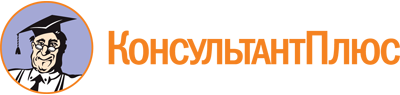 Постановление Правительства РФ от 14.02.2009 N 112
(ред. от 10.11.2018)
"Об утверждении Правил перевозок пассажиров и багажа автомобильным транспортом и городским наземным электрическим транспортом"Документ предоставлен КонсультантПлюс

www.consultant.ru

Дата сохранения: 28.08.2019
 Список изменяющих документов(в ред. Постановлений Правительства РФ от 07.09.2011 N 757,от 14.05.2013 N 411, от 26.11.2013 N 1073,от 09.06.2014 N 528, от 28.04.2015 N 410, от 10.11.2018 N 1342)Список изменяющих документов(в ред. Постановлений Правительства РФ от 07.09.2011 N 757,от 14.05.2013 N 411, от 26.11.2013 N 1073,от 09.06.2014 N 528, от 28.04.2015 N 410, от 10.11.2018 N 1342)КонсультантПлюс: примечание.Об ответственности за безбилетный проезд см. ст. 11.18 КоАП РФ, об ответственности за нарушение правил провоза ручной клади, багажа и грузобагажа см. ст. 11.19 КоАП РФ.КонсультантПлюс: примечание.Подробнее о деятельности по перевозке пассажиров и багажа легковыми такси см. Федеральный закон от 21.04.2011 N 69-ФЗ.Список изменяющих документов(в ред. Постановлений Правительства РФ от 14.05.2013 N 411,от 09.06.2014 N 528)